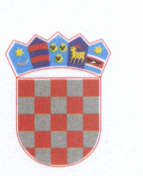      R E P U B L I K A    H R V A T S K AKOPRIVNIČKO-KRIŽEVAČKA ŽUPANIJA       OPĆINA KLOŠTAR PODRAVSKI                 Općinsko vijećeKLASA: 021-05/21-01/02URBROJ: 2137/16-21-1Kloštar Podravski, 18. veljače  2021.	Na temelju članka 36. Statuta Općine Kloštar Podravski (“Službeni glasnikKoprivničko-križevačke županije” broj 6/13, 3/18. i 7/20 ) sazivam 36. sjednicu Općinskog vijeća Općine Kloštar Podravski,  za dan23. veljače 2021. godine (utorak) u 18:00 sati Sjednica će se održati u općinskoj vijećnici u Kloštru Podravskom, Trg kralja Tomislava 2 (prostorija zgrade Općine)	Za sjednicu predlažem  slijedećiD N E V N I    R E D:1.Usvajanje Zapisnika sa  prethodne 35. sjednice Općinskog vijeća Općine Kloštar Podravski.2.Donošenje Godišnjeg provedbenog plana unaprjeđenja zaštite od požara za područje Općine Kloštar Podravski za 2021. godinu.3. Donošenje Zaključka o prihvaćanju Izvješća o lokacijama i količinama odbačenog otpada te troškovima uklanjanja odbačenog otpada na  području Općine Kloštar Podravski za 2020. godinu.4. Donošenje Zaključka o usvajanju Izvješća o provedbi plana gospodarenja otpadom Općine Kloštar Podravski za 2020. godinu.5. Donošenje Odluke o koeficijentima za obračun plaće službenika i namještenika u Jedinstvenom upravnom odjelu Općine Kloštar Podravski.6. Donošenje Odluke o o naknadama predsjedniku, potpredsjedniku i članovima Općinskog vijeća Općine Kloštar Podravski.7. Donošenje Poslovničke odluke o izmjenama i dopunama Poslovnika Općinskog vijeća Općine Kloštar Podravski.8. Donošenje Statuta Općine Kloštar Podravski.9.Donošenje Odluke o ustrojstvu i djelokrugu Jedinstvenog upravnog odjela Općine Kloštar Podravski.10. Donošenje Programa potpora fizičkim i pravnim osobama na području Općine Kloštar Podravski u svrhu razvijanja turizma i turističkih djelatnosti.11. Različito.AKTUALNI SAT.Molimo da se sjednici odazovete u točno zakazano vrijeme.                               PREDSJEDNIK:	                                         Antun Karas 